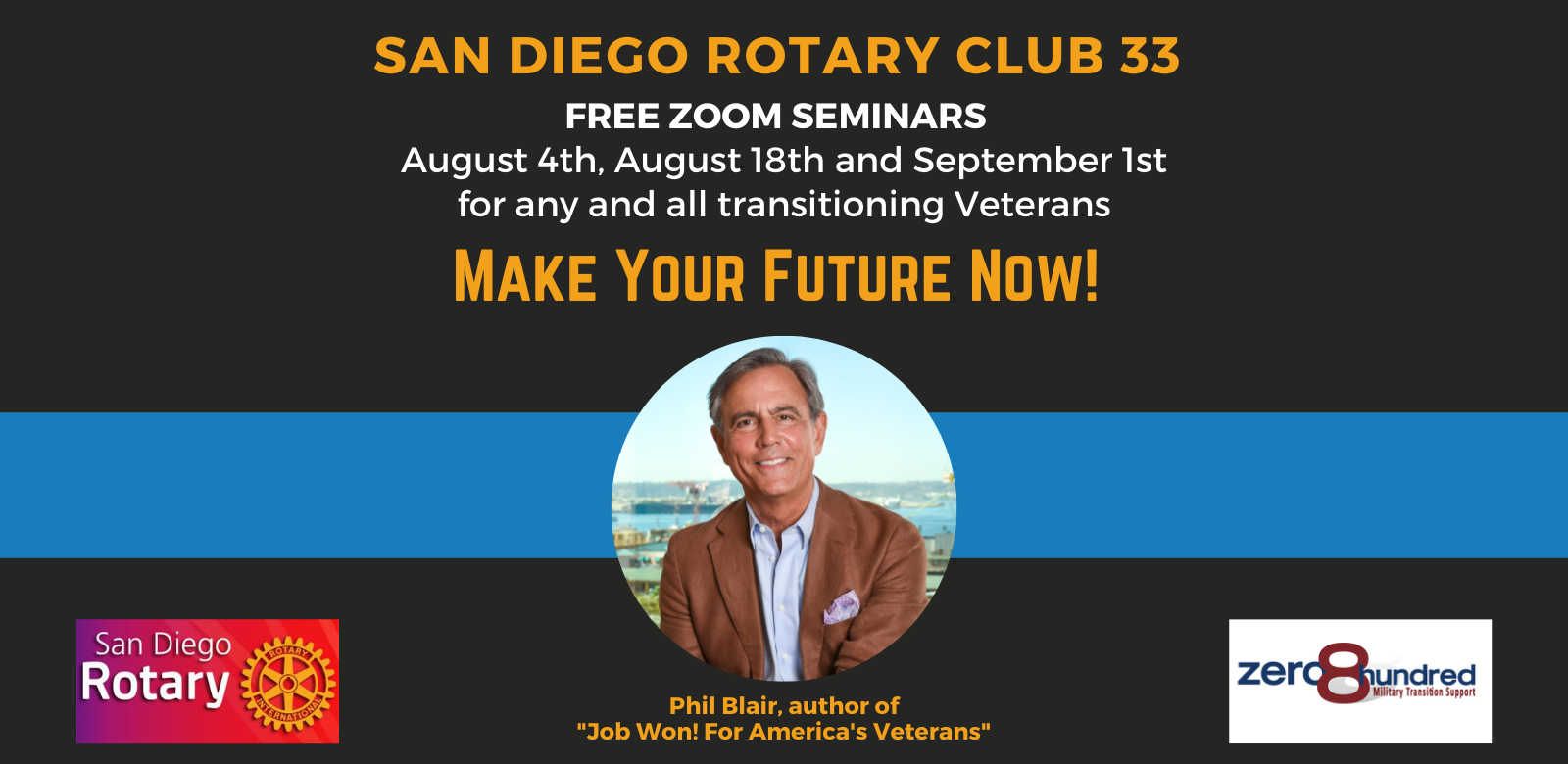 To our many American Veterans:With unemployment rates at an all-time high we realize how hard it is out there to secure a private sector job when you are leaving the military.  So we said what can we do about it?  The result is:zero8hundred and Rotary Club 33 (San Diego), along with best-selling author Phil Blair, are offering 3 free Zoom seminars to military personnel and recent veterans.  Whether you are preparing for your transition, have recently transitioned or are looking to refine your options, this program series is for you.These webinars with be held live with Mr. Blair, an employment expert with over 35 years’ experience helping military veterans best prepare for civilian employment specifically in the southern California region.A Free copy of the Mr. Blair’s book - “Job Won! For America’s Veteran’s” will be available for all attendees:Due to a generous grant from Rotary Club 33 and zero8hundred, all webinar registrants can download a free copy of the online version of Mr. Blair’s book to read to complement their seminar experience.  Come ready to participate.MAKE YOUR FUTURE NOW!Employment Insights for Transitioning Military/Recent Veterans in These Uncertain TimesYour New Career Path Tuesday, August 4 (4:30pm-5:30):             Intro: Nathan Fletcher, Combat Veteran and San Diego County SupervisorCrafting a whole new career plan in current times. “Wake up in the morning excited to be the best you.”      Steps to discuss your options and the career path that will excite you.Interviewing Skills Tuesday August 18 (4:30-5:30): Intro: Congressman Scott PetersOwn the interview- it’s your time to shine!How to avoid the Spanish Inquisition style interview.Straight to the Point Networking Skills Tuesday, September 1 (4:30pm-5:30):       Intro:  Senior Human Resources of San Diego High Tech CompanyYour Networking Machine.      Over 80% of all jobs are found through some version of networking.How who you know, who knows someone…will get you in front of the right people.CLICK HERE TO SIGN UP TODAY!“In this practical guide, Phil details every step of the process with real life examples. As a San Diego resident, Phil has been a long-time supporter of the Navy and Marine Corps. This book is another way Phil Blair has given back to those who have served our great nation.” ~ VADM (RET) Bill French, Former Navy Region Southwest Commander and Former Commander, Navy Installations Command.“If helping people find jobs was an Olympic event, Phil would be a gold-medal winner. He’s one of those inspiring leaders who looks for ways to give back to the people he serves.”  ~ F. Butz,  Resonnect.Should you not be able to attend the webinars, you can still obtain a free online copy of the book here: http://job-won.com/wp-content/uploads/2020/07/Job-Won-For-Americas-Veterans-Written-by-Phil-Blair.pdf